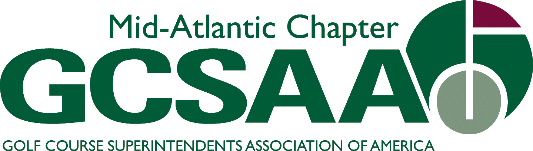 Annual Meeting Minutes
Cattail Creek Country Club
12.8.15Present: Chris Harriman, President; Mike Bostian, Vice President/Treasurer; Ryan Kraushofer, Secretary; Mike Barrett, CGCS. Past President; Joe Haskins, Golf; Chris Fernandes, Member Services; Galen Evans, Education; Tyler Bloom, Newsletter; Jay Nalls, Government Relations; Chris Sandels, Assistants Representative; Sam Camuso, IAC Representative; David Norman, Chapter Executive; Tyler Eastham, Chapter Executive, and MAAGCS Members.Call to Order: President Chris Harriman called the meeting to order at 1:08pm. Chris asked for any new members to stand and introduce themselves. Chris then introduced the 2015 Board of Directors and New Chapter Executive team David Norman and Tyler Eastham.Request for Amendments to 2015 Minutes/Agenda: NoneApproval of 2014 Annual Meeting Minutes: Chris made a request for approval and Joe Haskins seconded.Officer’s Reports: President: President Chris Harriman began the Annual Meeting with a "Year in Review" highlighting the success of the events throughout 2015 and shared a heartfelt memory of those who have passed away this year. Chris then gave an update on the BMP project reiterating its importance to the MAAGCS and the national audience adding that The University of Maryland has graciously committed to help put together the BMP.  UMD will work in tandem with the MAAGCS to reach out to legislators and regulators, educating them on the proactive steps our chapter is taking to improve work practices and the environment by the things we do every day on the golf course. The eventual product will include a functional and resourceful website as well as a solid template for other states to work off of in the future.Golf:  Golf Chairman Joe Haskins presented golf awards for the winners of this year's biggest tournaments. The Larry Milanovich Award to Andrew Harrison, Thelma Mae Cammarota Award to Bryan Shephard, Keith Happ award to Galen Evans and the Rick Wakefield Award to Mike Esh.  Joe also introduced the newest event, the MAAGCS season long tournament, a bracket formatted event that will crown a champion at the end of 2016.Education Chairman Galen Evans along with President Chris Harriman presented this year' scholarship recipients. The Stan Zontek Memorial Scholarship to Ian Patrician and MAAGCS Outstanding Scholar to Jeff Bynaker,  John Critzos and Eric David.Education: Education Chairman Galen Evans presented this year’s scholarship winners to 4 local students:Stan Zontec Memorial Scholarship - $1000: Ian Patrician, Institute of Applied Agriculture, UMD
Outstanding Scholar - $750: Jeff Bynaker, Institute of Applied Agriculture, UMD
Outstanding Scholar - $500: John Critzos, Institute of Applied Agriculture, UMD
Outstanding Scholar - $500: Eric David, Pennsylvania State University GCSAA Business Update:  Secretary Ryan Kraushofer gave an update to include membership statistics with the GCSAA seeing a revival in 2013 and 2014 after a decrease in 2011 and 2012. In 2015 membership are holding steady in addition to adding 650 new equipment managers. Ryan's report included an update on Rounds 4 Research, Government Relations, Member Outreach, GIS San Diego and GCSAA Elections. Key points in the report include:MAAGCS finished 13th out of 50 chapters earning $1,980 in the 2015, Rounds 4 Research campaign. New dates for the 2016 campaign were also announced, April 1-10 with hopes to increase participation next year.GCSAA is proposing a change to the Class A Member Standard. A member will be able to keep their Class A status when they no longer hold a golf course superintendent job, but are still employed within the golf industry. They will still need to maintain ongoing requirements. Class SM classification will return to Class B.
Equipment Manager Members will receive the same benefits as superintendents, along with targeted education content, EM certificate program and unique networking/service opportunities.GIS will encompass over 380 hours of education including 25 new seminars including "The Doctor is In" Turf doctors/experts answering your questions, Test Drive Technology Demos and Equipment Managers education.GCSAA is reporting that the "Thank a Golf Course Superintendent Sweepstakes Campaign" was a success receiving 1,107 Thank You notes."The Member Get A Member Campaign" is off to a slow start. GCSAA announced a $50 gift certificate will be awarded to any new member that a current member recruits.
National Golf Day will be on May 18th, 2016 and GCSAA would like more members to get involved and share their stories with their lawmakers.GCSAA Election voting has been completed.  Complete candidate profiles can be found on GCSAA's website under Community/Annual Meeting/2016.Chava McKeel gave a shout out to MAAGCS at the chapter delegates meeting.Elections:  Jay Nalls stepped off of the BOD after 9 years of significant service as the Government Relations Director. He was presented with a plaque from President Chris Harriman.  Harriman recapped Jay Nalls’ accomplishments to include being an active member of GCSAA's Chesapeake Bay Watershed Stakeholders Group and guiding the association’s efforts in addressing the issue.  Nalls’ efforts were rewarded in 2011 when Maryland Governor Martin O'Malley signed the Fertilizer Use Act of 2011, reducing nutrients washing into the bay from non-agricultural sources, and giving golf course superintendents access to the resources they need to manage golf courses.  Elections ballets were passed out and results consisted of Eric David being elected as a new Committee Chairman for the BOD this year.  Galen Evans will serve out one more year of his term and Joe Haskins and Tyler Bloom will join him.  Chris Fernandes was voted to serve a new two year term as Committee Chairman. Chris Sandels will remain as the Assistant Representative for 2016.
Meeting Adjourned: 2:30pm 